Задание №3.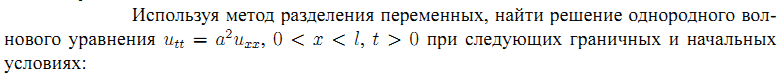 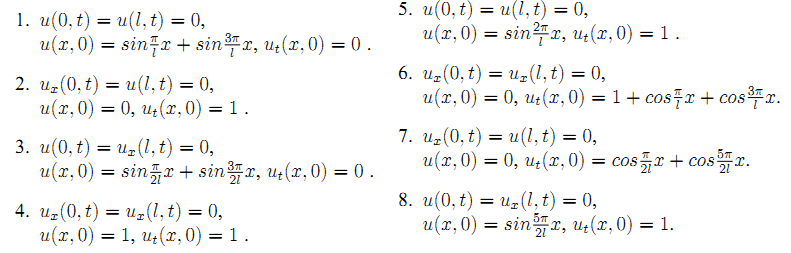 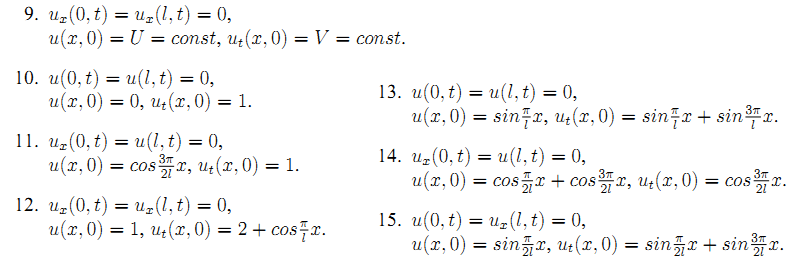 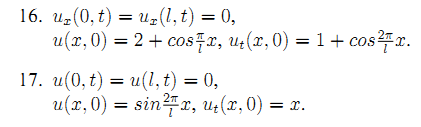 